Acquaplast EPX foi desenvolvida para a sinalização horizontal viária de rodovias e vias urbanas. Graças sua tecnologia híbrida, epóxi-acrílica base água, o produto combina alta resistência, proporcionando ao filme seco característica de aderência as microesferas de vidro e ao pavimento, além da estabilidade da cor.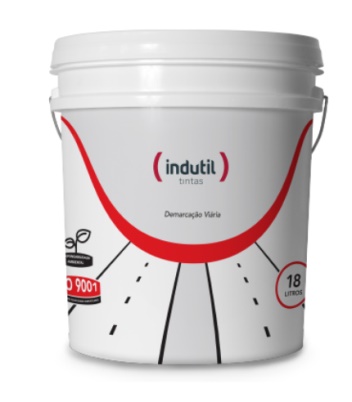 ClassificaçãoABNT/ NBR 16.800 – Aeroportos – Tinta acrílica à base de epóxi emulsionada em água – Demarcação horizontal.CaracterísticasAlta durabilidade;Fácil aplicação; Ótima resistência à abrasão e cor;Excelente retenção das microesferas de vidro; Pot life 24 horas;Base água – bicomponente;Baixo VOC;Ecologicamente correta.EmbalagemComponente A – Acquaplast EPX (17,1 litros) Componente B – Acquaplast EPX (0,90 litros)   *A soma dos componentes A + B correspondem a 18 litrosPavimentoBetuminoso e ConcretoAcabamentoFoscoDiluiçãoÁgua até 3%, se necessário.Transporte e armazenamentoO transporte do produto deverá ser realizado de forma que ele fique em pé e coberto durante todo o percurso. Armazenar sempre nas embalagens originais;Não expor as embalagens a altas temperaturas ou à luz solar direta por períodos prolongados;Com estoques rotativos, utilize sempre os mais antigos;Embalagens com vazamento removam-as e isole-as em local seguro.ManuseioInformar toda a equipe dos procedimentos sobre manuseio seguro e utilização dos EPI’s, (óculos protetores e luvas resistentes).Consulte a FISPQ.Retire da área de armazenamento somente a quantidade necessária para um turno.Não reutilizar as embalagens.Método de preparação e aplicaçãoAbrir o balde e verificar se há formação de pele, em caso positivo, retirar a pele antes da homogeneização;É característica de produtos com alto sólidos apresentar uma leve sedimentação após estocagem prolongada, então, homogeneizar completamente o produto;Usar agitação mecânica para homogeneização – Furadeira e haste homogeneizadora;Adicionar o componente B no componente A e homogeneizar por 3 minutos;É recomendado o peneiramento do produto no momento do carregamento;Caso necessário, diluir com água potável conforme indicado acima; Utilizar equipamentos apropriados para aplicação, que devem estar completamente limpos;No caso de aplicação com equipamento automático, manter o tanque reservatório sob agitação constante;Aplicar sobre superfície limpa, seca, livre de impurezas como poeira, areia, óleos ou gorduras em geral. Para cimento novo, fraco ou desagregando deve-se lixar a superfície, lavar removendo toda a poeira e aguardar a completa secagem. Após esse procedimento aplicar o promotor de aderência Indutack - Base Solvente;Após aplicação, limpar completamente os equipamentos utilizados. Execução da sinalização A sinalização deve ser executada conforme o exigido na norma ABNT/NBR 15.405 - Sinalização horizontal viária - Tintas - Procedimentos para execução da demarcação e avaliação.RefletorizaçãoDeve atender aos requisitos da norma ABNT/ NBR 16.184 - Sinalização Horizontal Viária – Microesferas de vidro:Pré-misturar na Tinta: Microesferas Tipo IB - 200 a 250 g/l;Aspergir na superfície da Tinta: Microesferas Tipo IIA e IIC 300 a 400 g/m² – Dupla ou Simples Aspersão.Informações técnicas – Após mistura dos componentes (A + B)* Tempo recomendado, considerando espessura úmida de 0,4 mm, temperatura ambiente de 25°C e umidade relativa de 55%. As informações expressas neste boletim são apenas orientativas. Não devem ser consideradas como garantia ou especificação de qualidade. O cliente deve observar os procedimentos e normas existentes. Caso haja necessidade de maiores esclarecimentos ou informações adicionais, favor consultar nosso SAC (11) 2799 9299 ou o site www.indutil.com.br.Cor11223344Y (%)CorxyxyxyxyY (%)Branca0,3550,3550,3050,3050,2850,3250,3350,375Mín. 90Amarela0,4430,3990,5450,4550,4650,5350,3890,43140 – 55Vermelha0,4800,3200,5000,2800,5800,3000,5600,37510 - 25Ensaios e requisitosMétodosValores MínimosValores MáximosSólidos em volumeBranca e AmarelaOutras coresNBR 86216258-Espessura úmida0,3 mm0,4 mm0,5 mmCálculoSem premix60 m² por balde45 m² por balde36 m² por baldeCom premix66 m² por balde50 m² por balde40 m² por baldeMassa Específica g/cm3NBR 15.4381,60-VOC – g/LASTM D2369-150Resistência à abrasão (Litros)NBR 15.43880-Resistência à abrasão úmida – CiclosNBR 14940800-VeículoNBR 15.438Epóxi-acrílicaEpóxi-acrílicaTempo de liberação ao Tráfego *Estimado-30 minutos